11 марта 2019 года   в МБОУ  СОШ №34 имени Героя Советского Союза Г.И. Хетагурова с торжественного открытия началась неделя русского языка и литературы. В первый же день каждый класс представил свою  газету. 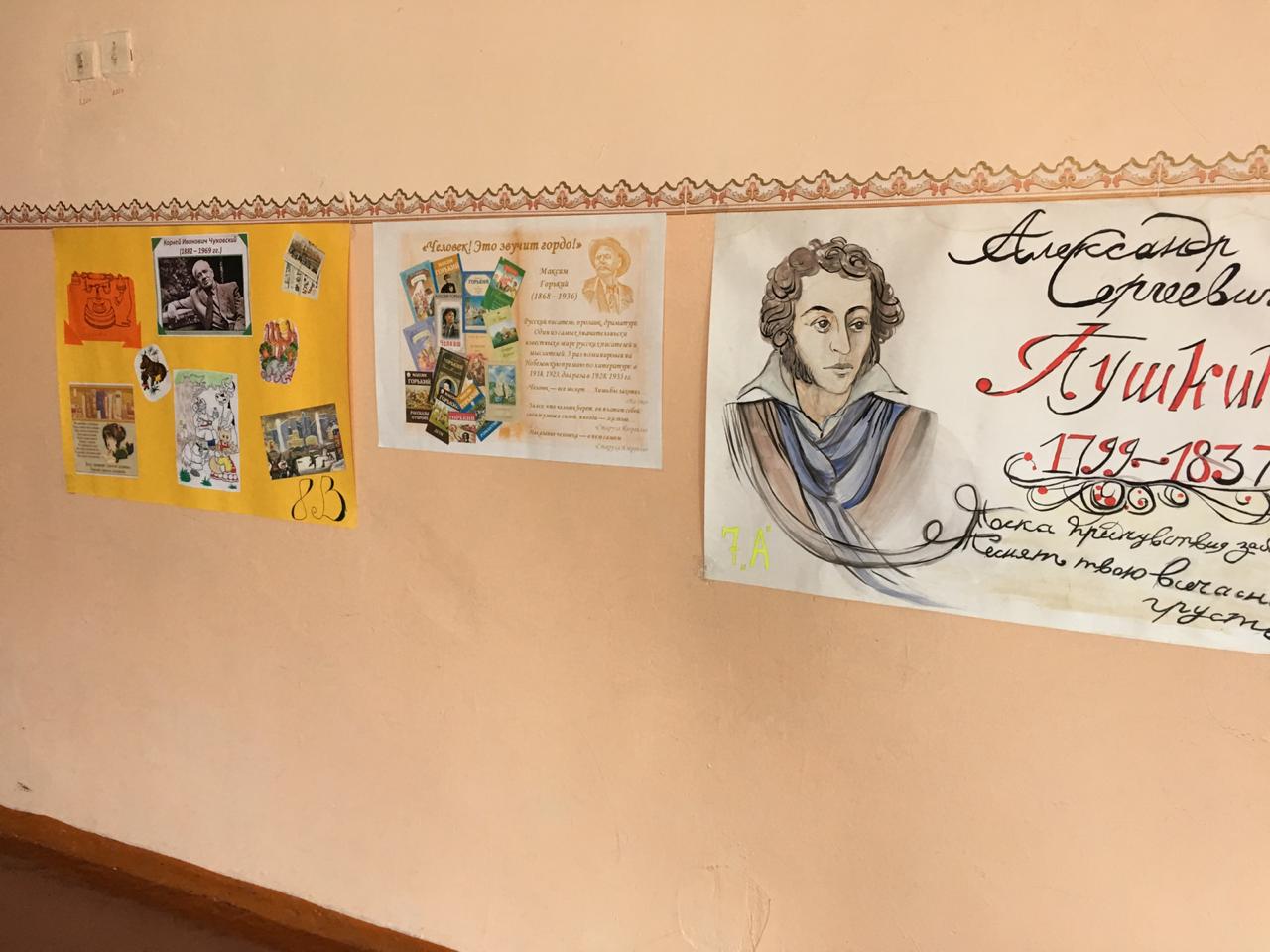 Основные цели  недели – повышение интереса учащихся к предметам,   Каждый день  имел определённую тематику. В течение  всей недели  прошли интеллектуальные игры  «Счастливый случай» (Бедоева А.С.), «Колесо фортуны» (Кулумбегова А.К.). В день поэзии  прошёл конкурс чтецов «О весна без конца и без краю… ». Победителем стала ученица 7 «Б» класса Григорянц Изабелла. Учителя русского языка и литературы дали открытые уроки:   «Неопределённые местоимения» (Кулумбегова А.К.),  интегрированный урок  литература и история «Соотношение исторической правды и художественного вымысла в повести А.С. Пушкина «Капитанская дочка» (Бедоева А.С., Козаева Ф.С.), 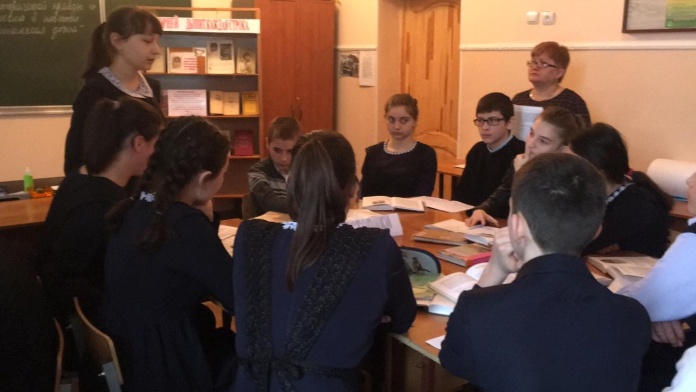 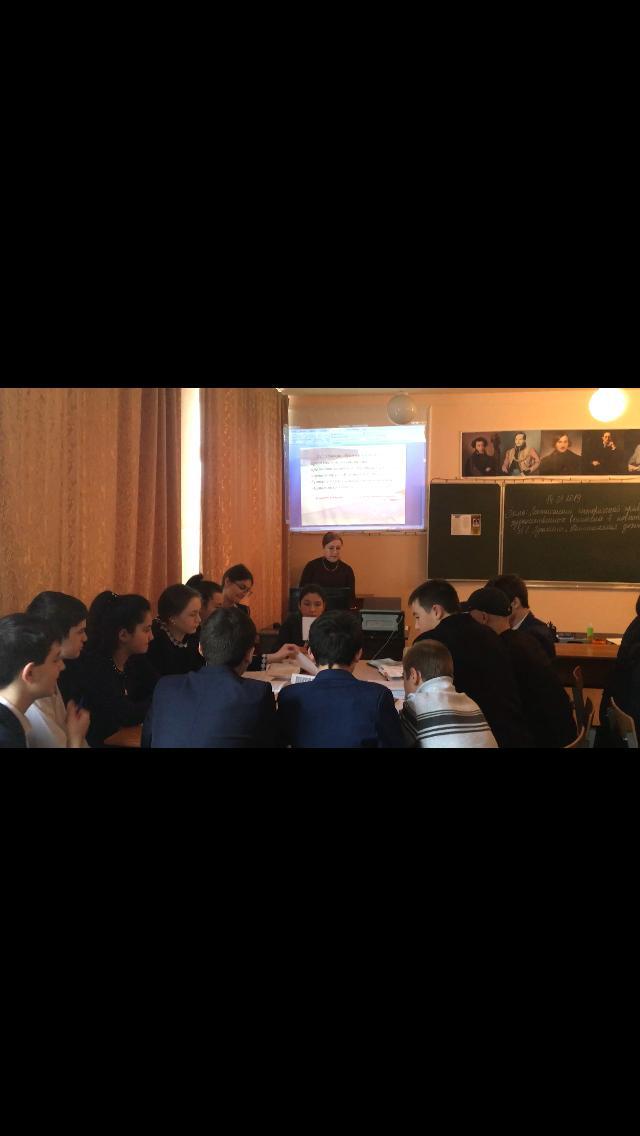  урок-исследование история и литература «Три мира в романе М. Булгакова «Мастер и Маргарита» (Нафиева А.К.,  Козаева Ф.С.), литература «Величие духа русской женщины в поэме Н. Некрасова «Русские женщины»» (Лукиди С.Д.). Закрытие недели русского языка и литературы  прошло красочно. Учащиеся и классы, принявшие участие в мероприятиях были награждены грамотами и дипломами.  